http://www.bianet.org/bianet/insan-haklari/124569-kampanya-hrant-dink-icin-devlete-soru-sormaya-davetHRANT İÇİN ADALET İÇİNKampanya: Hrant Dink İçin Devlete Soru Sormaya Davet"Hrant'ın Arkadaşları", herkesi bilgi edinme hakkından yararlanarak Cumhurbaşkanı, Başbakan, Dışişleri ve Adalet Bakanlarına soru sormaya çağırıyor. Grup, sorulara 15 gün içinde devlet yetkilileri tarafından verilecek yanıtları da kamuoyuyla paylaşacak.İstanbul - BİA Haber Merkezi03 Eylül 2010, Cuma 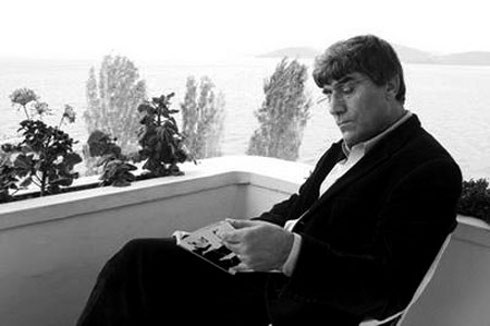 Hrant Dink cinayetinin çözülmesini ve sorumluların yargılanıp hesap vermesini isteyen"Hrant'ın Arkadaşları" yeni bir bilgi edinme kampanyası başlattı.Grup önceki gün Cumhurbaşkanı, Başbakan, Dışişleri ve Adalet Bakanlarına sorularını kamuoyuyla paylaşmıştı. Sorular Dink cinayetindeki karanlık noktaların, ihmallerin, soruşturmadaki eksik adımların ve Türkiye'nin Avrupa İnsan Hakları Mahkemesi'ndeki (AİHM) savunmasının ayrıntılarını aydınlatmaya yönelik.Hrant'ın Arkadaşları, şimdi herkesten bu hazır metinleri bilgi edinme hakkı kapsamında ilgili makamlara göndermeye davet ediyor. İnternet adresleri mektup metinlerinin altında yer alıyor. Kampanyaya katılmak isteyenlerin bu hazır metinlere ad, soyad, adres ve TC kimlik numarasını eklemesi ve elektronik postayla göndermesi yeterli.Grup bu mektuplara yasal süre olan 15 gün içinde devlet yetkilileri tarafından verilecek yanıtların da hranticinadaleticin@gmail.com adresine gönderilmesini rica ediyor.Bu yanıtlar da daha sonra derlenip kamuoyuyla paylaşılacak.Kampanyadaki bilgi edinme mektuplarının sabit metinlerini aşağıdaki bağlantılara tıklayarak görüntüleyebilirsiniz.Cumhurbaşkanlığı'na mektupBaşbakanlık'a mektupDışişleri Bakanlığı'na mektupAdalet Bakanlığı'na mektupİçişleri Bakanlığı'na mektupMektupları göndermek için kullanılabilecek adresler de şöyle:Cumhurbaşkanlığı: http://www.tccb.gov.tr/sayfa/bilgi_edinme/basvuru/Başbakanlık: http://bilgiedinme.basbakanlik.gov.tr/Dışişleri Bakanlığı: http://www.mfa.gov.tr/bilgi-edinme.tr.mfaİçişleri Bakanlığı: https://www.e-icisleri.gov.tr/geneleaciksayfalar/bilgiedinme/mbubasvuru.aspxAdalet Bakanlığı: (İlgili birim olarak hukuk müşavirliği seçilmeli) http://www.bilgiedinme.adalet.gov.tr/, bilgiedinme@adalet.gov.tr (TK)